DANH SÁCH CÁC CLB BÓNG ĐÁ CỘNG ĐỒNG TOÀN QUỐC ĐĂNG KÝ THAM GIA GIẢI LẦN 3/2020STTTÊN CLBLOGOLỨA TUỔILỆ PHÍSỐ ĐIỆN THOẠIGHI CHÚ1CLB NAM VIỆT TP. HỒ CHÍ MINH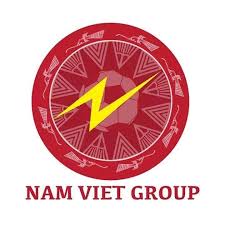 T 7 – 9 – 11 – 13 – 15 - 17Rồi0902 002 728duongvua@gmail.comTP. HỒ CHÍ MINH2CLB DƯƠNG MINH SÀI GÒN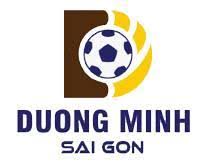 T 9 0918 121 060bongdaduongminh@gmail.comTP. HỒ CHÍ MINH3CLB TIÊN PHONG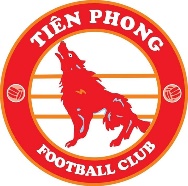 T 13 – 15 - 17R079 727 1168huybinhcuong@gmail.comHUẾ4CLB LPT FC QUẬN BÌNH TÂN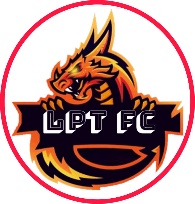 T 13090 388 1495lvhnphong@gmail.comTP. HỒ CHÍ MINH5CLB THIÊN PHÚ BẠC LIÊU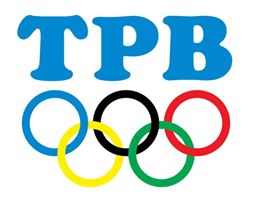 T 9 – 110944 174 471phamthai19872011@gmail.comBẠC LIÊU6CLB BIÊN HÒA FC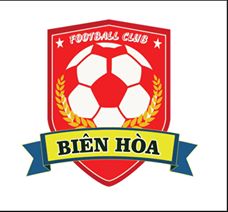 T 9 – 110911 333 700trandinhhocvff@gmail.comĐỒNG NAI7CLB KHÁT VỌNG TRẺ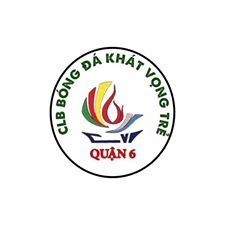 T 13 – 15 – 17097 888 7758Auhoaile83@gmail.comTÂY NINH8TRUNG TÂM TDTT KIM LONG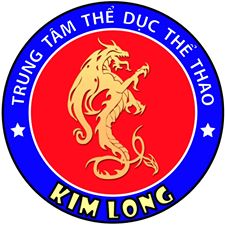 T 9 – 11 – 13 – 15 – 17091 770 4350Duongtheloi93@gmail.comYÊN BÁI9CLB VÕ ĐƯỜNG NGỌC HỔ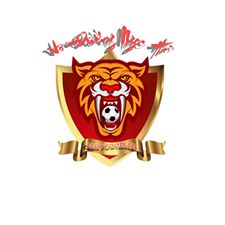 T 9 – 11 – 13039 377 4444QUẢNG NINH10PPD- BÌNH DƯƠNG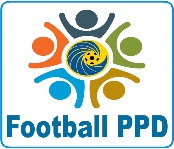 T 7- T9x2 – T11 _ T130984  104 586xuanquang104586@gmail.com
Top of FormBottom of Form11THẦN ĐỒNG FC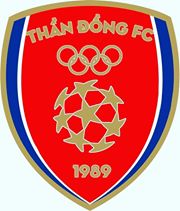 T 9 – 110979 670 480VŨNG TÀU12HUY ĐỨC FC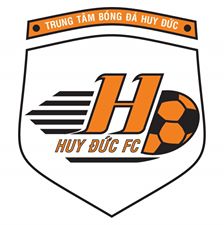 T 130972 966 443email: huywynt@gmail.comTop of FormLAI CHÂU13P.F.UNITED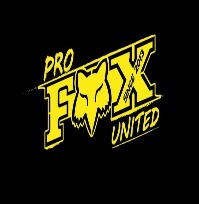 T 15R0906 464 140Leevuong26031994@gmail.comTP.HCM14BÌNH CHUẨN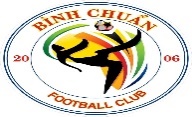 T 9 – T 110388 866 761Hungson.bc@gmail.comBÌNH DƯƠNG15HÓA AN FC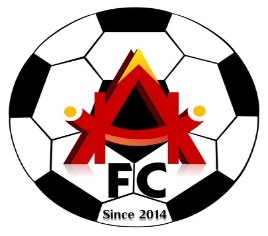 T11 – T130933577215Maichihau93@gmail.comĐN16CLB THỂ THAO HỌC ĐƯỜNG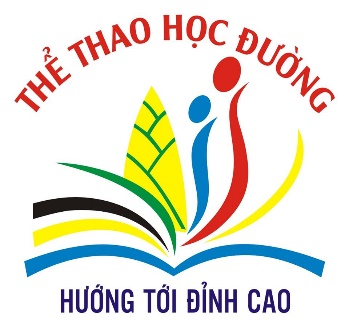 T110902520353Thethaohocduongq2@gmail.comTp17CLB BÓNG ĐÁ DAK TO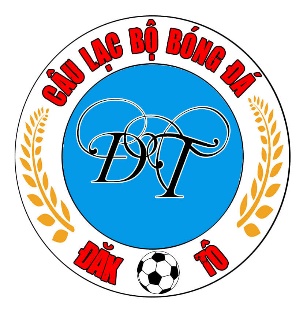 T110374445999Huydacto1996@gmail.comĐắc lắc18CLB FCF BÌNH DƯƠNG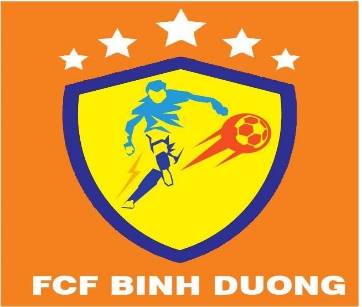 T90941488475Thuydoan77@gmail.comBD19CLB BÓNG ĐÁ D18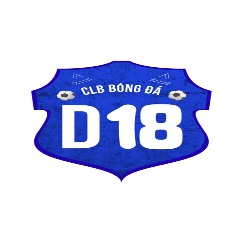 T11 X 20986755272truongduytdtt@gmail.comTIỀN GIANG20CLB HOÀNG DIỆUT9-T110908284185lehungvitkd@gmail.comBÌNH ĐỊNH21CLB BÌNH CHIỂU FUTSAL CLUB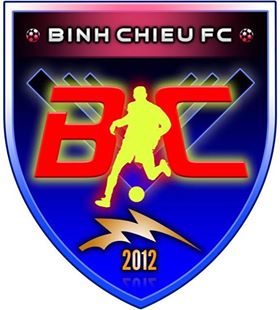 T13 – 15 - 170989944786nguyenmanhhung202@gmail.comTP. HỒ CHÍ MINH22CLB ĐĂK HÀ - KON TUM FC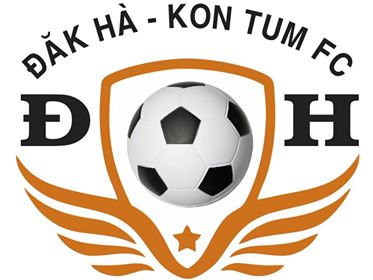 T9 – 13 - 150772286111KON TUM23CLB BÓNG ĐÁ TX PHƯỚC LONG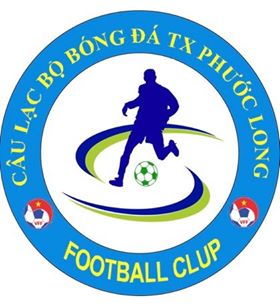 T11 - 130985.993.789lehoaithanhvts@gmail.comPHƯỚC LONG24LIÊN QUÂN HỌC SINH BTT17YÊN BÁI25CLB THĂNG LONG BÌNH TÂN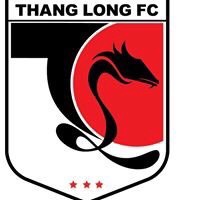 T9 - 110972527191langtu999nhat@gmail.comTP. HỒ CHÍ MINH26HERO FOOTBALL CLUB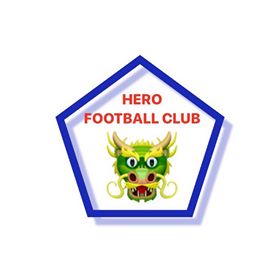 T9 – 11 – 13 - 150922533990phamhung09051996@gmail.comHÓC MÔN27CLB K34 FC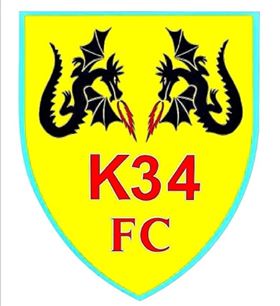 T15HÀ NỘI28CLB SÀI GÒN ĐÔ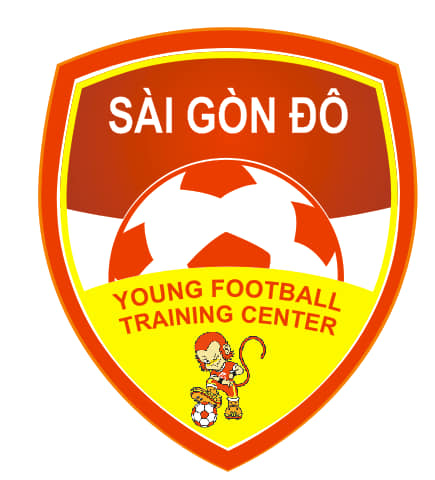 T11ĐỒNG NAI29CLB BÓNG ĐÁ DỊCH VỤ KHUYẾN NÔNG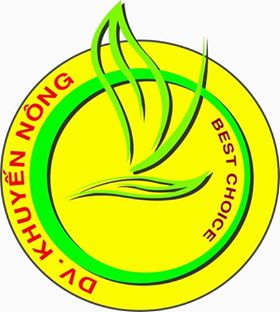 T7 – 9 – 11 - 130971193933thanhtu0783@gmail.comPHÚ THỌ3030CLB MESSI ĐĂK LĂKT7 – 9 – 11 - 13tinhdinhdinh8888@gmail.comĐĂK LĂK31LONG BÌNH FC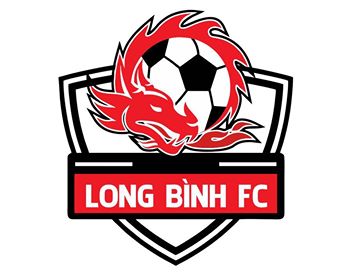 T9 - 110935328007Mrdatbakhia@gmail.comTHÁI BÌNH32CLB KIMCHI SPORT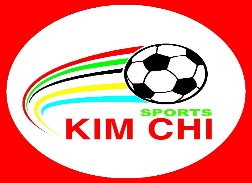 T7 – 9 – 11 – 13 – 15 - 17kimchisport@gmail.comBÌNH DƯƠNG33CLB XUYÊN MỘC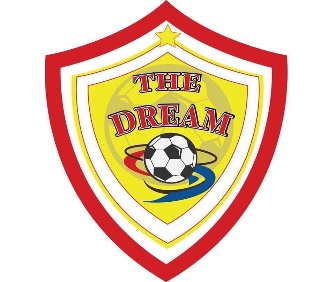 buivinhchau@gmail.comBÀ RỊA – VŨNG TÀU34TT ĐÀO TẠO BÓNG ĐÁ THANH TÂM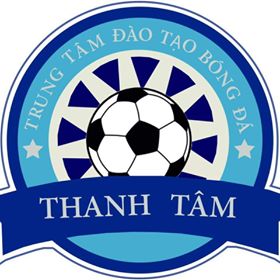 T170766628615tanphat2592000@gmail.comHÀ NỘI35CLB HOÀNG QUỐC VIỆTT9 - 110976188123BÌNH THUẬN36CLB BÌNH TRIỆU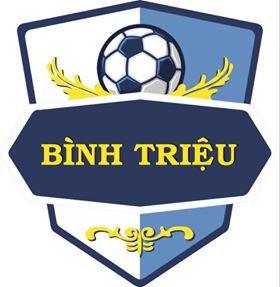 T9 – 11 – 130903134143Lephuc020282@gmail.comHÀ TĨNH37CLB BSA BIÊN HÒA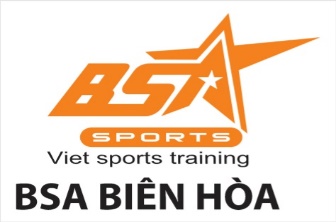 T9 - 110912 21 30 60bsasportsclub@gmail.comĐỒNG NAI38TRUNG TÂM BÓNG ĐÁ THIÊN ĐIỂU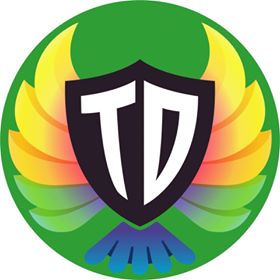 T15 - 170917658458hoanganhtrang.pham@gmail.comKHÁNH HÒA39CÀ MAU KIDS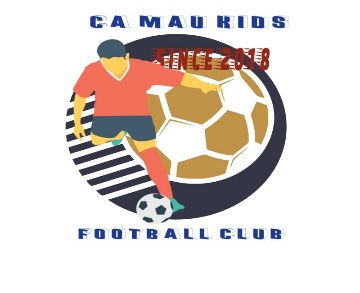 T110919102766quochuyttvhttcn@gmail.comCÀ MAU40PHU THO FC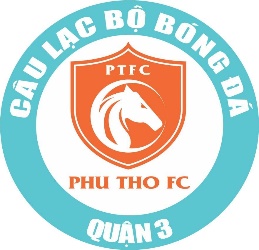 T13 – 150908774198HOAINIEM830@GMAIL.COMPHÚ THỌ41CLB BÓNG ĐÁ HỌC ĐƯỜNG PTF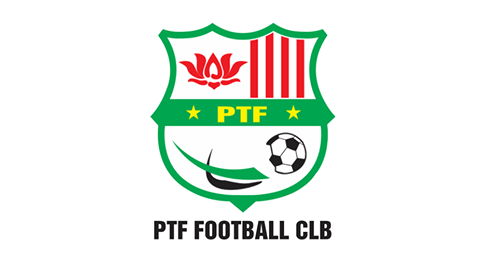 T90916394268hophucbeo@gmail.comHÀ TĨNH42SAIGON STUDENTS FC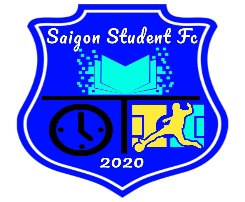 T150909169475Truongtoanrefer@gmail.comSG43TĐP CUPT7-9-11-13-15-17NGHỆ AN46TRUNG TÂM BÓNG ĐÁ CỘNG ĐỒNG GOGOAL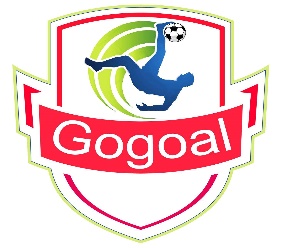 T15 - 17R0968659019Thugerrard118@gmail.comTHANH HÓA47TT BÓNG ĐÁ CỘNG ĐỒNG NGUYÊN PHONG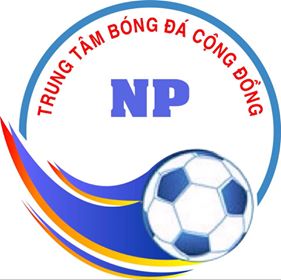 T9 - 130369.316.317Ttbdcdnguyenphong@gmailcomNINH THUẬN48CLB BÓNG ĐÁ BÁCH HIỀN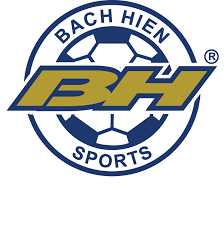 T7-9-11-13-15-17RBẮC NINH49TRUNG TÂM BÓNG ĐÁ HẢI SƠN T13 – T15QUẢNG TRỊ50CLB DUYÊN NGUYỄN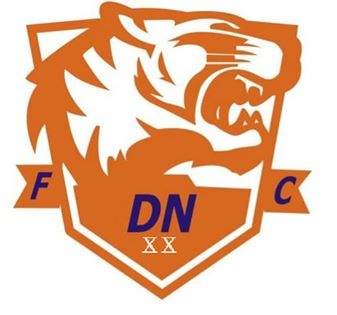 T13 - 150917712020duyen7b@gmail.comLÂM ĐỒNG51CLB PHAN DŨNG FOOTBALL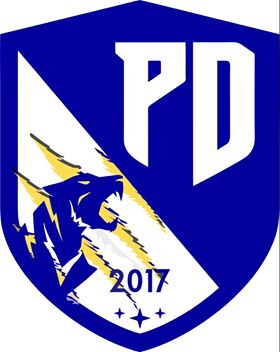 T9 – 11 – 13 - 150889286799Doandungcris03@gmail.com52ĐẠT LINH FOOTBALL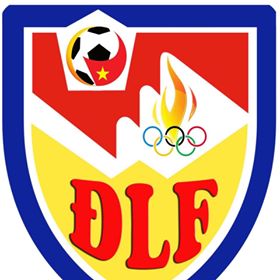 T90916335550quangviettvo@gmail.comCẦN THƠ53DDH FC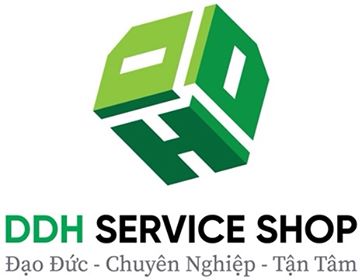 T13 – 15 - 170937023050Phamminhhieu181193@gmail.comQUẢNG BÌNH54CLB VĂN TÂM ĐỒNG NAI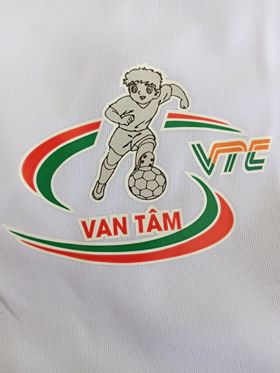 T9 – 11 - 130918569887vantamdongnai1970@gmail.com55CLB BÓNG ĐÁ TRƯỜNG ĐUA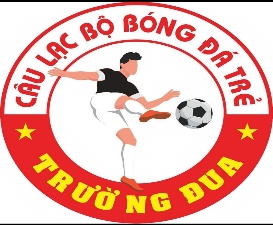 5657585960